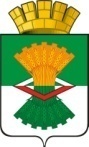 АДМИНИСТРАЦИЯМАХНЁВСКОГО МУНИЦИПАЛЬНОГО ОБРАЗОВАНИЯПОСТАНОВЛЕНИЕ      02 октября 2023 года                                                                                               № 809п.г.т. МахнёвоОб обеспечении объективности процедур оценки качества образования в общеобразовательных организациях Махнёвского муниципального образования в 2023-2025 учебном годуВ соответствии с Приказом Федеральной службы по контролю и надзору в сфере образования и науки от 27.12.2019 года № 1746 «О проведении Федеральной службой по контролю и надзору в сфере образования и науки мониторинга качества подготовки обучающихся общеобразовательных организаций в форме всероссийских проверочных работ в 2020 году», Приказом Министерства образования и молодежной политики Свердловской области от 25.10.2019 № 248-и «Об утверждении графика проведения мероприятий по оценке качества подготовки обучающихся и реализации образовательных программ на территории Свердловской области в 2019-2020 учебном году», руководствуясь Уставом Махнёвского муниципального образования, ПОСТАНОВЛЯЮ:Утвердить План мероприятий по обеспечению объективности процедур оценки качества образования в общеобразовательных организациях Махнёвского муниципального образования в 2023-2025 учебном году (Приложение №1).Руководителям общеобразовательных организаций Махнёвского муниципального образования:провести анализ обеспечения объективности организации и проведения процедур оценки качества образования и объективности их результатов в 2023-2025 учебном году;принять меры по обеспечению объективности проведения и объективности результатов процедур оценки качества образования в 2023-2025 учебном году и выполнению Плана мероприятий по обеспечению объективности процедур оценки качества образования в общеобразовательных организациях Махнёвского муниципального образования                                               в 2023-2025 учебном году.Настоящее постановление разместить на официальном сайте Махнёвского муниципального образования.Контроль за исполнением настоящего постановления возложить на заместителя Главы муниципального образования Г.А. Кокшарову. Глава Махнёвского муниципального образования                                                                                      А.С. КорелинУТВЕРЖДЕНОПриложение №1к постановлению Администрации Махнёвского муниципального образованияот 02.10.2023 г. № 809№ п/пМероприятияСрокиСрокиОтветственный1.Мероприятия, предусматривающие анализ причин необъективности результатов оценочных процедур в каждой ООМероприятия, предусматривающие анализ причин необъективности результатов оценочных процедур в каждой ООМероприятия, предусматривающие анализ причин необъективности результатов оценочных процедур в каждой ООМероприятия, предусматривающие анализ причин необъективности результатов оценочных процедур в каждой ОО1.1.Организация деятельности районных методических объединений учителей-предметников по вопросу подготовки и проведения ВПР, ГИА, ЕГЭОрганизация деятельности районных методических объединений учителей-предметников по вопросу подготовки и проведения ВПР, ГИА, ЕГЭСентябрь ежегодноОтдел образования и молодежной политики Администрации Махнёвского МО1.2.Проведение практикоориентированных семинаров по  анализу возможных причин необъективности результатов оценочных процедурПроведение практикоориентированных семинаров по  анализу возможных причин необъективности результатов оценочных процедурВ течение годаОтдел образования и молодежной политики Администрации Махнёвского МО1.3.Подготовка аналитических материалов по итогам проведения мониторинга качества обучения и уровня образовательной подготовки обучающихся по результатам внешней оценки - ВПР, ГИА, ОК, НИКО и др.Подготовка аналитических материалов по итогам проведения мониторинга качества обучения и уровня образовательной подготовки обучающихся по результатам внешней оценки - ВПР, ГИА, ОК, НИКО и др.В течение годаОтдел образования и молодежной политики Администрации Махнёвского МО1.4.Проведение школьными и муниципальными методическими объединениями учителей – предметников специальных семинаров, посвящённых обсуждению вопроса повышения качества образования, в том числе – типов ошибок и способов их предотвращения, с учётом анализа результатов оценочных процедурПроведение школьными и муниципальными методическими объединениями учителей – предметников специальных семинаров, посвящённых обсуждению вопроса повышения качества образования, в том числе – типов ошибок и способов их предотвращения, с учётом анализа результатов оценочных процедурВ течение годаРуководители ММО, ШМО1.5.Совещание с руководителями ОО по результатам оценочных процедур и по  вопросу обеспечения объективности данных результатовСовещание с руководителями ОО по результатам оценочных процедур и по  вопросу обеспечения объективности данных результатовПо плану отдела образованияОтдел образования и молодежной политики Администрации Махнёвского МО1.6. Контроль в качестве независимых наблюдателей при проведении  в образовательных организациях оценки качества предметных достижений обучающихся и Всероссийских проверочных работ (присутствие общественных наблюдателей из числа работников МОУО)Контроль в качестве независимых наблюдателей при проведении  в образовательных организациях оценки качества предметных достижений обучающихся и Всероссийских проверочных работ (присутствие общественных наблюдателей из числа работников МОУО)По отдельному плануОтдел образования и молодежной политики Администрации Махнёвского МО1.7.Организация перепроверки работ образовательных организаций, показывающих необъективный результат оценочных процедур в течение нескольких лет, независимой комиссией на муниципальном уровнеОрганизация перепроверки работ образовательных организаций, показывающих необъективный результат оценочных процедур в течение нескольких лет, независимой комиссией на муниципальном уровнеПо отдельному плануОтдел образования и молодежной политики Администрации Махнёвского МО1.8.Гостевые методические дни в школах муниципального образования (посещение уроков, обмен опытом работы)Гостевые методические дни в школах муниципального образования (посещение уроков, обмен опытом работы)В течении годаРуководители ОО, Руководители ММО1.9.Подготовка информационных писем, приказов об организации и проведении оценочных процедур в штатном режиме, в том числе – в тренировочных мероприятиях и в апробации по соответствующим учебным предметамПодготовка информационных писем, приказов об организации и проведении оценочных процедур в штатном режиме, в том числе – в тренировочных мероприятиях и в апробации по соответствующим учебным предметамВ течение годаРуководители ММО, ШМО2.Проведение информационно-разъяснительной работы, формирование позитивного отношения к объективной оценкеПроведение информационно-разъяснительной работы, формирование позитивного отношения к объективной оценкеПроведение информационно-разъяснительной работы, формирование позитивного отношения к объективной оценкеПроведение информационно-разъяснительной работы, формирование позитивного отношения к объективной оценке2.1.Размещение на официальных сайтах ОО, сайте   Администрации Махнёвского муниципального образования и в СМИ информации об организации и проведении оценочных процедур, в т.ч. ГИА и ЕГЭРазмещение на официальных сайтах ОО, сайте   Администрации Махнёвского муниципального образования и в СМИ информации об организации и проведении оценочных процедур, в т.ч. ГИА и ЕГЭВ течение годаруководители ОУ, Отдел образования и молодежной политики Администрации Махнёвского МО2.2.Проведение совещаний с руководителями  ОО и их заместителями по вопросам организации оценочных процедур в школе, работе с общественными наблюдателями, организации работы с учителями, учащимися и родителямиПроведение совещаний с руководителями  ОО и их заместителями по вопросам организации оценочных процедур в школе, работе с общественными наблюдателями, организации работы с учителями, учащимися и родителямиВ течение годаОтдел образования и молодежной политики Администрации Махнёвского МО, руководители ОУ2.3.Организация горячей линии в период подготовки, организации и проведения ВПР, ЕГЭ, ОГЭОрганизация горячей линии в период подготовки, организации и проведения ВПР, ЕГЭ, ОГЭВ течение годаОтдел образования и молодежной политики Администрации Махнёвского МО, руководители ОО3.Контроль за организацией и проведением процедур оценки качества образования на  муниципальном уровнеКонтроль за организацией и проведением процедур оценки качества образования на  муниципальном уровнеКонтроль за организацией и проведением процедур оценки качества образования на  муниципальном уровнеКонтроль за организацией и проведением процедур оценки качества образования на  муниципальном уровне3.1.Участие представителей родительской общественности, специалистов отдела образования в качестве независимых наблюдателей в ходе проведения ВПР, ГИА, ЕГЭУчастие представителей родительской общественности, специалистов отдела образования в качестве независимых наблюдателей в ходе проведения ВПР, ГИА, ЕГЭПо графику проведения мониторинговых исследованийОтдел образования и молодежной политики Администрации Махнёвского МО3.2.Участие представителей управления образования в качестве членов ГЭК и уполномоченных представителей  ГЭК в ходе поведения ГИА, ЕГЭУчастие представителей управления образования в качестве членов ГЭК и уполномоченных представителей  ГЭК в ходе поведения ГИА, ЕГЭПо графику проведения мониторинговых исследованийОтдел образования и молодежной политики Администрации Махнёвского МО3.3. Контроль за организацией процедуры независимой оценки качества образования  Контроль за организацией процедуры независимой оценки качества образования  В течение годаОтдел образования и молодежной политики Администрации Махнёвского МО3.4.Персональный контроль за деятельностью педагогов, обучающиеся которых показали необъективный уровень качества выполнения диагностических работПерсональный контроль за деятельностью педагогов, обучающиеся которых показали необъективный уровень качества выполнения диагностических работВ течение годаРуководители ОУ3.5.Организация работы муниципальной комиссии по проверке итогового сочинения выпускников 11 классовОрганизация работы муниципальной комиссии по проверке итогового сочинения выпускников 11 классовФевраль  2020 Отдел образования и молодежной политики Администрации Махнёвского МО4. Проведение профилактической работы по предупреждению необъективности образовательных результатовПроведение профилактической работы по предупреждению необъективности образовательных результатовПроведение профилактической работы по предупреждению необъективности образовательных результатовПроведение профилактической работы по предупреждению необъективности образовательных результатов4.1.Трансляция эффективного педагогического опыта ОО с объективными результатами в рамках методических мероприятий Трансляция эффективного педагогического опыта ОО с объективными результатами в рамках методических мероприятий В течение годаРуководители ОУ4.2.Рассмотрение вопросов обеспечения объективности оценки образовательных результатов на совещаниях с руководителями и заместителями ООРассмотрение вопросов обеспечения объективности оценки образовательных результатов на совещаниях с руководителями и заместителями ООВ течение годаОтдел образования и молодежной политики Администрации Махнёвского МО, руководители ОУ4.3. Составление перспективных планов повышения квалификации педагогов, имеющих необъективные результаты по итогам проведения оценочных процедурСоставление перспективных планов повышения квалификации педагогов, имеющих необъективные результаты по итогам проведения оценочных процедурВ течение годаРуководители ОУ